(Kal) Kalvin Valkokvalko@ecuad.ca + 1889 Franklin St./ECU MFA Studio #6 + https://www.kalvinvalko.com/work + http://fullresgradstudios.ecuad.ca/kvalko/ Born in Winnipeg, Manitoba 1993, moved to Vancouver in 2012, and did BFA at Simon Fraser University`s SCA program.Painting, sculpture, craft, post-conceptual, hybridityMy work is about the intersection between painting, sculpture and poetics, and I`m interested in researching the internally disjunctive global historical-temporality of contemporaneity. I work with unconventional painterly practices such as dyeing and sewing canvas to make pictures, working with the scraps as a bi-product and support material for painting. My methodology is to deconstruct the logic of looking at or identifying with what painting is. I spend a lot of time taking care of my plants. 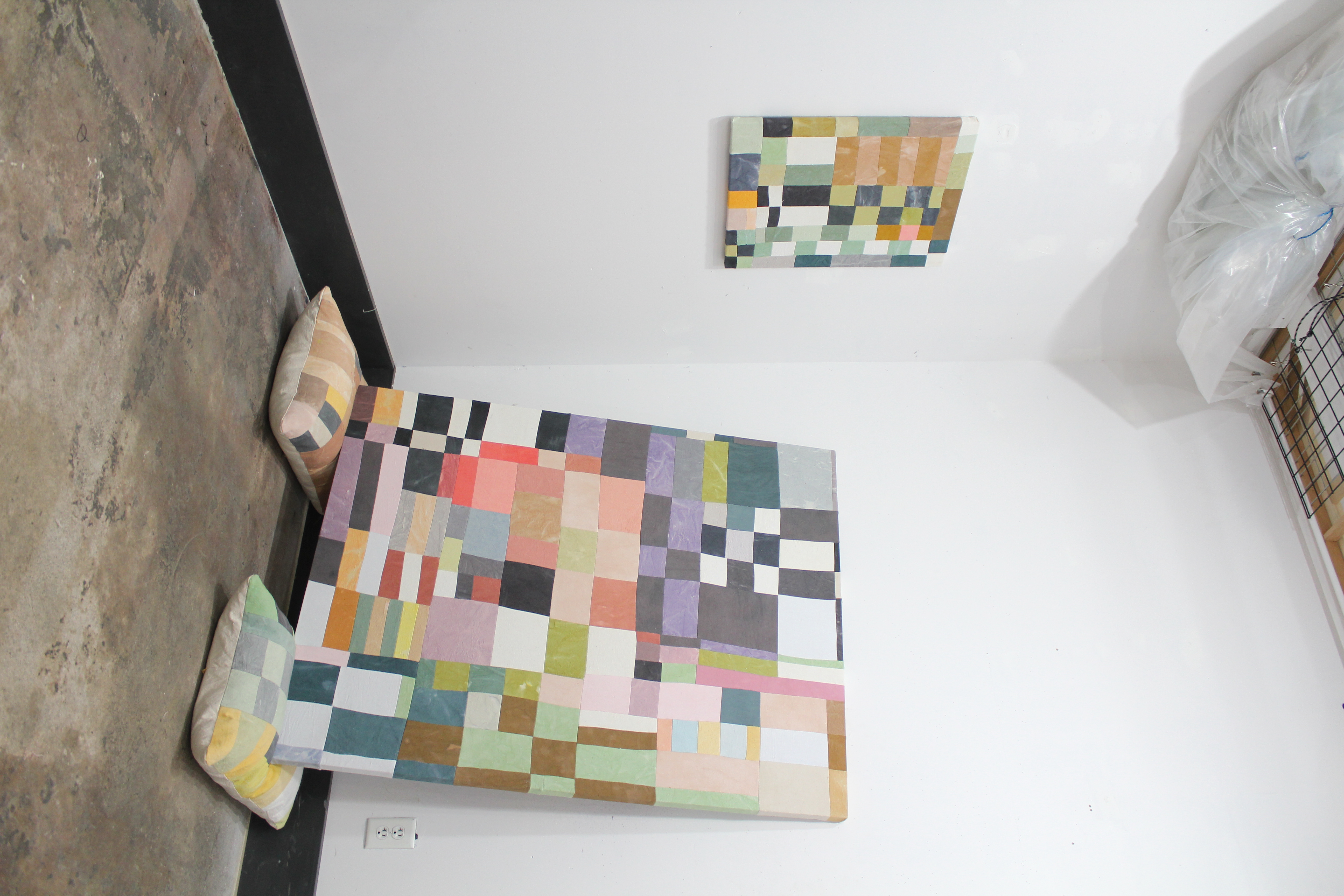 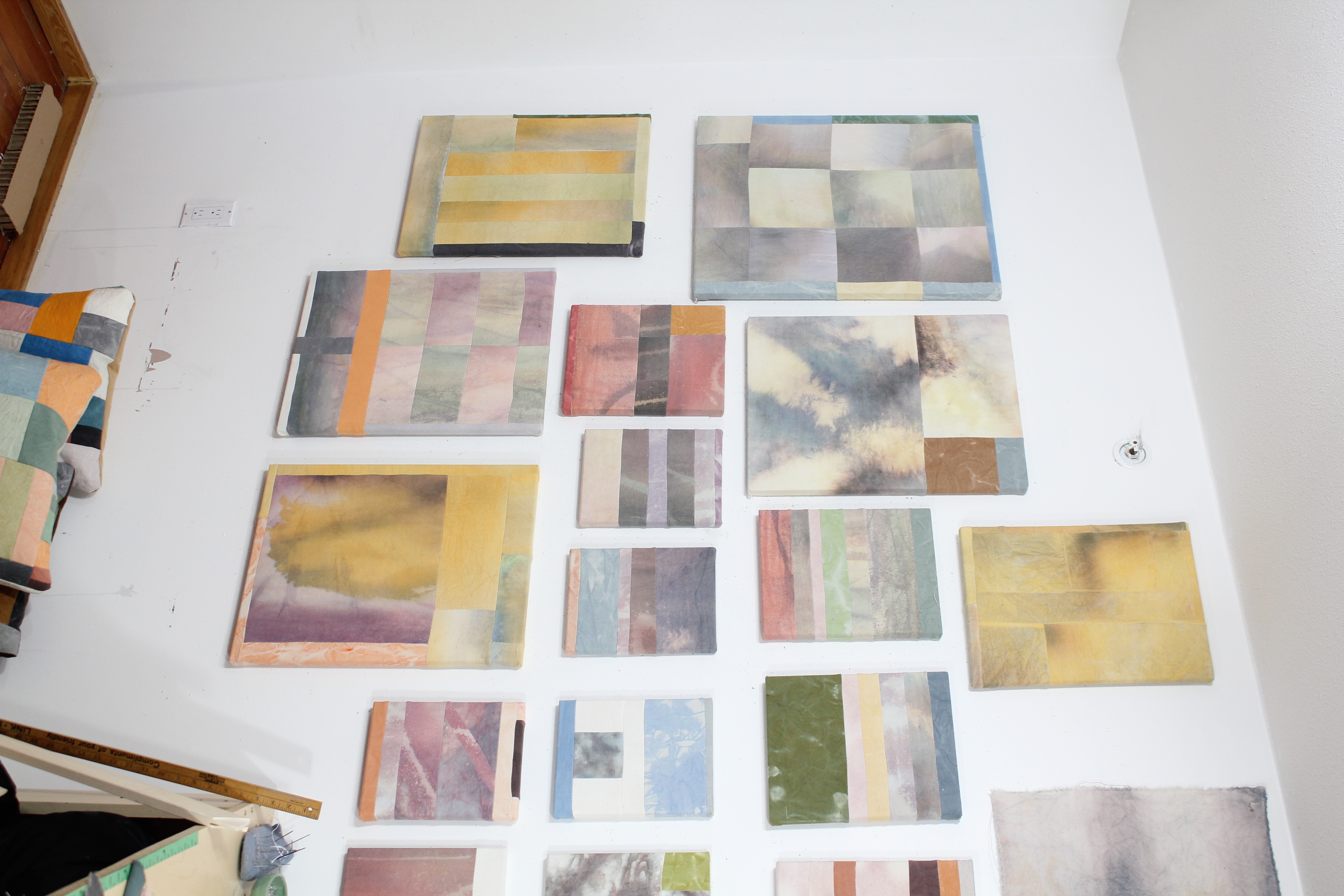 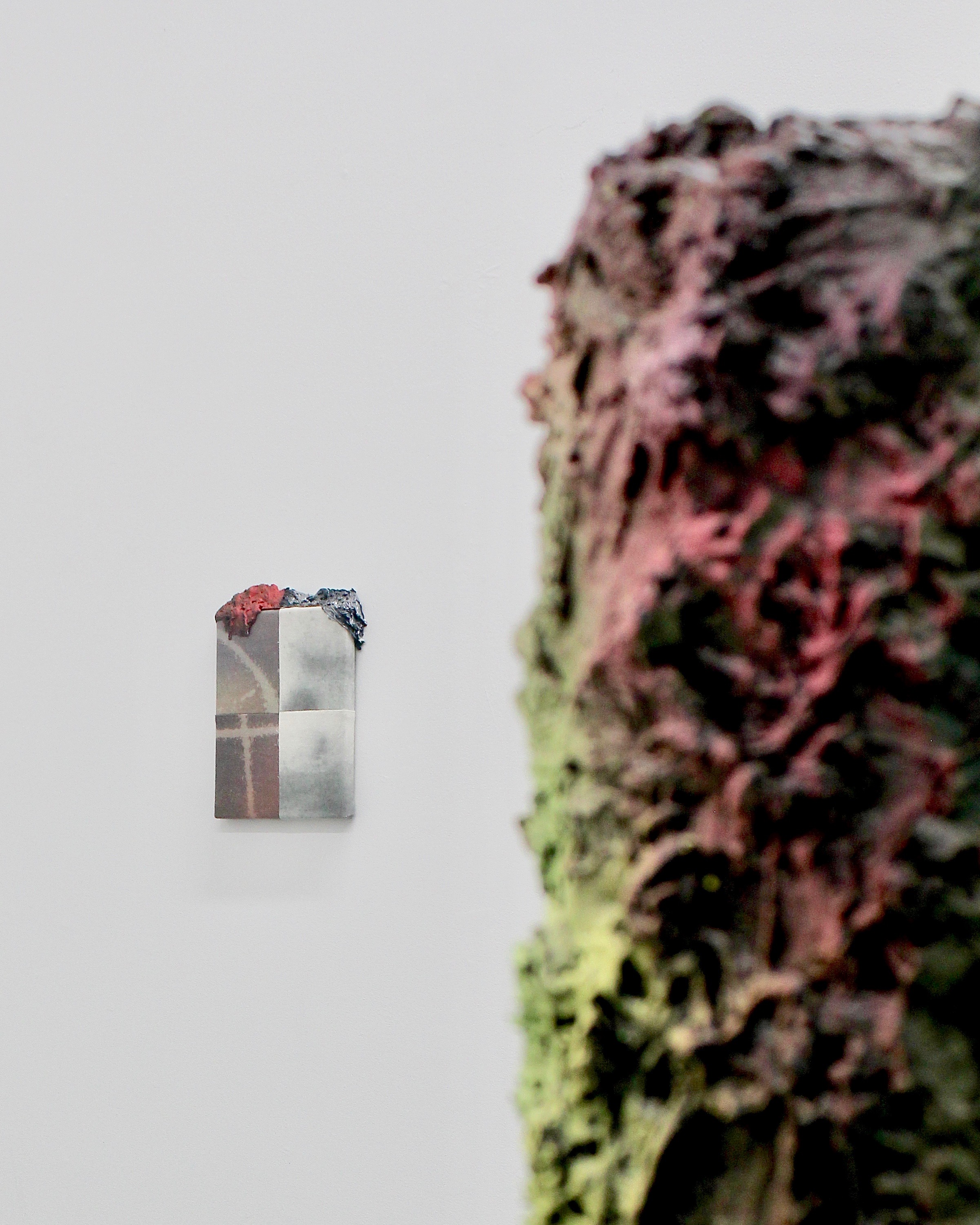 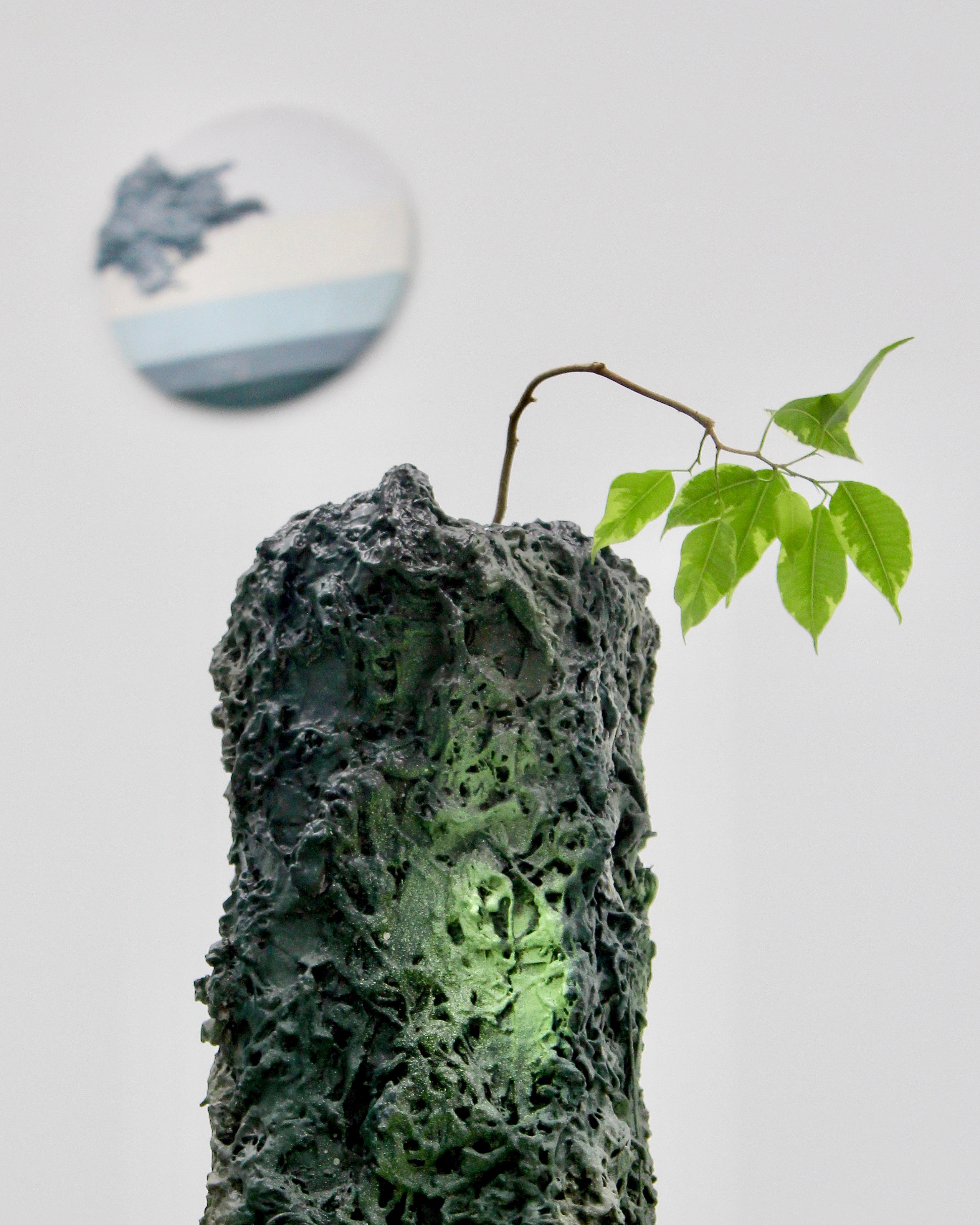 